Year 41st – 5th FebruaryOnline lessons will be on Monday and Friday between 10.20 and 10.50 am.Year 41st – 5th FebruaryOnline lessons will be on Monday and Friday between 10.20 and 10.50 am.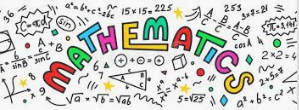 White Rose Maths Workbook pgs 38- 49.  Suggested work per day:Monday: Subtract two 4-digit numbers – one exchange p.38-41.Tuesday: Subtract two 4-digit numbers – more than one exchange p.42 – 45.Wednesday: Efficient subtraction p.46 – 49.Thursday: Practice your times tables on TT Rock stars.  Check through your work in the booklet and circle any questions that you are still unsure of, ready for asking questions on Friday.  Friday – have another go at questions you were unsure of, after the online session. 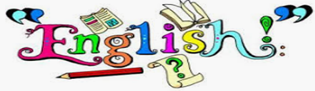 CGP English workbook pgs.32-41.  Suggested work per day.Monday p.32 – 33Tuesday p.34 – 35Wednesday p.36 – 37Thursday p.38 – 39Friday p.40 – 41 (before online session)Practice your next set of spellings on EdShed each day.Read each day and record in your homework diary.TopicDesign your own ski lift and build it out of junk modelling.  Advertise!  Create an advertising poster for a travel agency showing activities that can be enjoyed in the mountains, in summer and winter.Please remember to go to the lessons on the official Department for Education Oak National Academy website https://www.thenational.academy/ Select your year group and subject, watch the lesson and do the activity.OTHER: White Rose Maths tutorials:https://whiterosemaths.com/homelearning/year-4/week-6-number-addition-subtraction/   (Support to subtract numbers).Extra Maths challenges:https://nrich.maths.org/10334 BBC Bitesize has lots of useful tips for English:https://www.bbc.co.uk/bitesize/levels/zbr9wmnPlease remember to go to the lessons on the official Department for Education Oak National Academy website https://www.thenational.academy/ Select your year group and subject, watch the lesson and do the activity.OTHER: White Rose Maths tutorials:https://whiterosemaths.com/homelearning/year-4/week-6-number-addition-subtraction/   (Support to subtract numbers).Extra Maths challenges:https://nrich.maths.org/10334 BBC Bitesize has lots of useful tips for English:https://www.bbc.co.uk/bitesize/levels/zbr9wmn